天津泰达建设集团有限公司招聘简章一、公司介绍天津泰达建设集团有限公司（以下简称泰达建设）主要从事区域开发建设，拥有住房和城乡建设部房地产开发一级资质。成立三十六年来，泰达建设保持了高速与稳定的发展态势，业务范围涵盖商品住宅、商业综合体、工业厂房、公寓等多种业态。以“诚信、创新、精品"为核心开发理念，打造的格调系列、泰达园系列、风荷园系列、翠亨村、滨海金融街等精品项目享誉津门。格调系列产品作为公司的重点产品，以舒适的人居、精致的景观享受在天津家喻户晓，有口皆碑，目前已售和在建的格调系列产品有格调空间、格调兰庭、格调故里、格调春天、格调竹境、格调艺术领地、格调林泉、格调绮园、格调松间、格调平园、格调初晴、格调石溪花园、格调榴园、格调菁园等。目前，泰达建设通过不断总结、完善、提高，在房地产企业创新能力和价值创造能力方面取得了显著的效果，成为天津市具备输出成熟品牌和优质管理的房地产企业。泰达建设旗下格调项目多次获得国家建筑界的最高奖项“詹天佑住宅小区金奖”；国家建设部、“国宅典范”大奖、“詹天佑住宅小区金奖”等。泰达建设的前身成立于1984年，与天津经济技术开发区相伴诞生，共同成长。曾为开发区打下了第一根桩，开通了第一条路，铺设了第一条管道，为开发区的招商引资立下了汗马功劳。泰达建设也是开发区第一家扔掉铁饭碗，主动参与市场竞争并建立起现代企业制度的集团公司。早在2003年率先提出“无理由退房”，系全国第一家、也是唯一一个坚持17年推行“无理由退房”的企业，履行社会责任、彰显责任担当。泰达建设拥有一支有朝气、专业化、高素质的团队，年龄和专业结构合理，整个团队风格高效、务实、敬业，具备成熟丰富的专业经验，熟悉行业状况、企业情况，具有同时开发多个项目的综合能力，是公司的核心竞争力所在。未来，泰达建设将继续遵循“为社会创造价值，让员工获得发展”的使命，坚持诚信经营、稳健务实的作风，为实现“成为具有持续创新能力和持续竞争力的市场化房地产公司”的企业愿景而不懈努力。二、招聘需求1.格调新锐：格调新锐，“格调”系泰达建设集团旗下最具市场影响力的产品品牌，“新锐”取意为“新生之力，锐意进取”，是泰达建设集团针对全国知名高校应届毕业生的“新锐”培养计划，培养周期为三年。“格调新锐”通过轮岗交流学习，快速学习房地产行业运作流程后，集团根据个人专长制定“一对一”的培养计划，未来培养方向为集团中高层管理人员的人才储备计划。2.格调新锐招聘岗位说明及招聘计划：三、福利及保障1.具有市场竞争力和成长性的薪酬体系，“五险一金”带薪年假。2.完善、透明的晋升机制，人才津贴。3.解决应届生天津户口、提供住宿或者住宿补贴。4.积极乐观的工作氛围，简单和谐的人际关系。5.健康体检、生日祝福等。四、培养体系1.导师一对一：业务部门领导一对一指导。2.核心岗位轮岗：核心业务岗位轮岗学习。3.职业发展：个性化职业发展通道。五、简历投递方式网申入口： http://campus.51job.com/tdjszp2021  有意向的同学可联系公司人力，张女士，微信号zrh9739。手机投递二维码：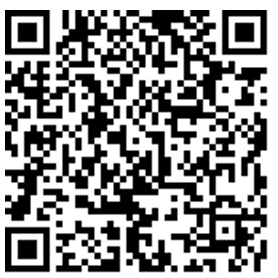 六、联系方式联 系 人：周 瑶联系电话：13820002551投递邮箱：38391949@qq.com温馨提示：在应聘过程中，请同学们提高警惕，加强防范意识，谨防求职陷阱。天津泰达建设集团2021级新锐需求计划天津泰达建设集团2021级新锐需求计划天津泰达建设集团2021级新锐需求计划天津泰达建设集团2021级新锐需求计划天津泰达建设集团2021级新锐需求计划序号职能类别招聘人数学历要求专业及其他要求1会务管理岗30本科及以上专业不限，165cm以上，形象气质佳，沟通能力强2格调物业类20本科及以上专业不限